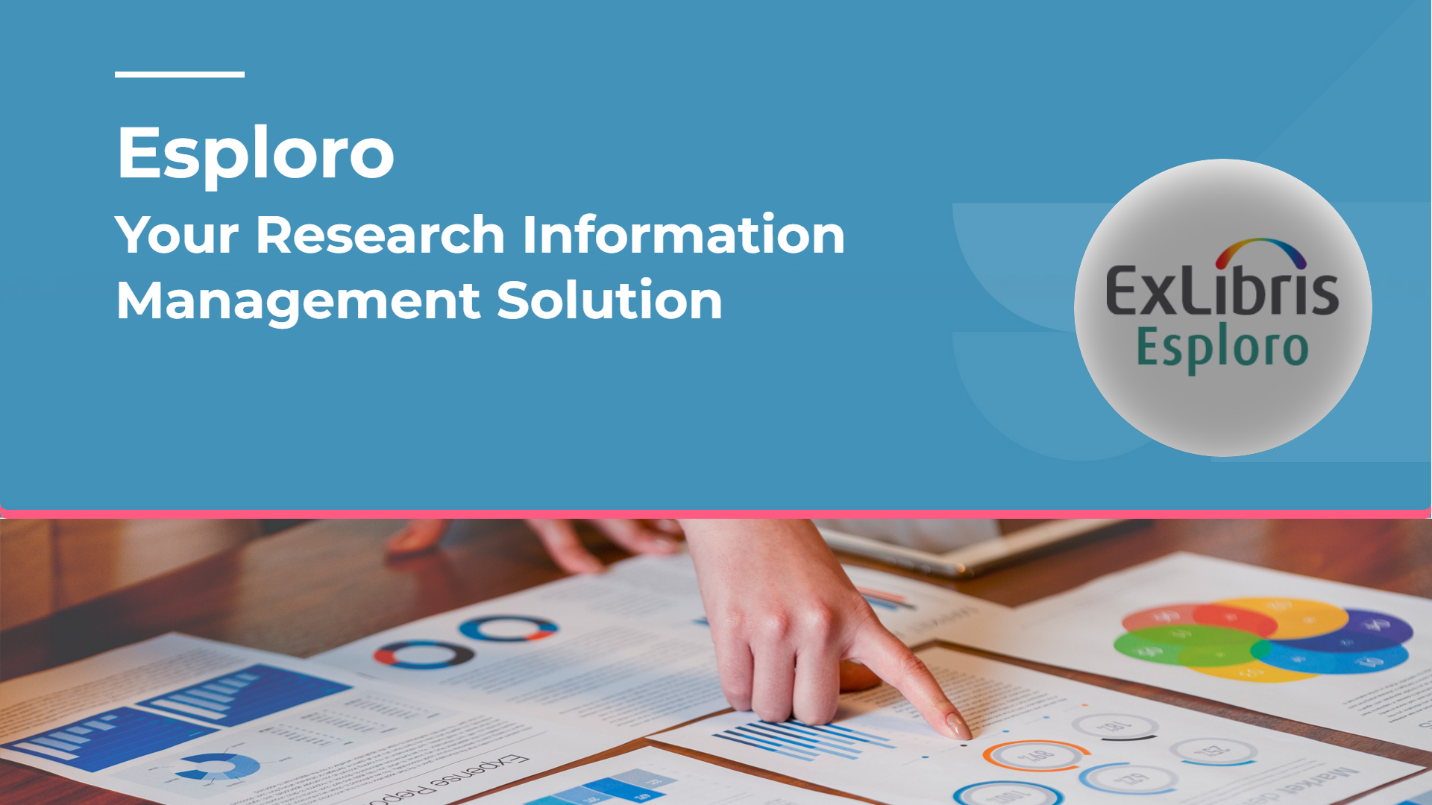 Dear FIRST NAME,Need a better way to showcase your research? Find expert matter subject?  

With Esploro, you can:Showcase faculty work and expertiseSecure more fundingEnhance collaborationsAttract talented researchersBoost your institution's reputationEsploro automatically matches researchers scholars to their publications using a unique AI technology, creates comprehensive researchers profiles, accelerates access to research funding, and provides you with actionable insights based on data you can trust.Want to hear more? https://exlibrisgroup.com/esploro-rollout/ 

Sincerely,XDear FIRST NAME,Need a better way to showcase your research? Find expert matter subject?  
Join us on Tuesday, May 4th at 2:00 P.M. ET to see how Esploro enables you to easily showcase, search and manage research outputs and research profiles.

With Esploro, you can:Showcase faculty work and expertiseSecure more fundingEnhance collaborationsAttract talented researchersBoost your institution's reputationYou’ll see firsthand just how much easier Esploro makes managing your research outputs. Register now. 

Can’t make it? Register and we’ll send you the recording.

Sincerely,X